AUTORITA` DI GESTIONE FONDO EUROPEO DI SVILUPPO REGIONALE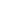 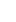 Dipartimento 50 GIUNTA REGIONALE DELLA CAMPANIA - D.G. 3 Direzione Generale autorità di gestione fondo europeo di sviluppo regionale - Delibera della Giunta Regionale n. 327 del 07.06.2023 - PR FESR 2021/2027 - RSO 2.4. Razionalizzazione delle fonti di finanziamento per le spese per le verifiche di vulnerabilità sismica degli edifici scolastici. 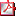 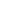 POLITICHE SOCIALI E SOCIO-SANITARIEDipartimento 50 GIUNTA REGIONALE DELLA CAMPANIA - D.G. 5 Direzione Generale per le politiche sociali e sociosanitarie - Delibera della Giunta Regionale n. 282 del 16.05.2023 - Legge regionale 2 marzo 2020, n. 1 "Disposizioni in materia di cooperative di comunità; Regolamento regionale 12 settembre 2022 n. 9 "Regolamento regionale in attuazione dell'articolo 5 comma 2 della Legge regionale 2 marzo 2020, n. 1" Linee di indirizzo e Programmazione risorse. GRANDI OPERE
Dipartimento 60 Uffici Speciali - D.G. 6 Grandi Opere - Delibera della Giunta Regionale n. 320 del 31.05.2023 - Protocollo d'intesa Salerno-Est - Determinazioni. 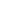 Allegato 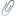 CICLO INTEGRATO DELLE ACQUE E DEI RIFIUTI, VALUTAZIONI E AUTORIZZAZIONI AMBIENTALIDipartimento 50 GIUNTA REGIONALE DELLA CAMPANIA - D.G. 17 Direzione Generale per il Ciclo Integrato delle Acque e dei Rifiuti, Valutazioni e Autorizzazioni Ambientali - Delibera della Giunta Regionale n. 299 del 25.05.2023 - PR Campania FESR 2021-2027 - OBIETTIVO DI POLICY 2 - ASSE II - O.S. 2.5 - AZIONE 2.5.1 - PROGRAMMAZIONE INTERVENTI PER LA MIGLIORE GESTIONE DEL CICLO INTEGRATO DELLE ACQUE. Allegato A GOVERNO DEL TERRITORIODipartimento 50 GIUNTA REGIONALE DELLA CAMPANIA - D.G. 9 DIREZIONE GENERALE PER IL GOVERNO DEL TERRITORIO - Delibera della Giunta Regionale n. 311 del 31.05.2023 - Cooperazione Territoriale Europea (CTE) INTERREG EUROPE 2021-2027: Adesione partenariato progetto CHIME - City Heritage Information Model in Europe. DECRETI DEL PRESIDENTE DELLA GIUNTA REGIONALEDecreto Presidente Giunta n. 59 del 06.06.2023 - Dipartimento 50 GIUNTA REGIONALE DELLA CAMPANIA - D.G. 2 Direzione Generale per lo sviluppo economico e le attività produttive - Nomina consigliere Camera di Commercio, Industria, Artigianato e Agricoltura di Napoli - Settore Commercio Allegato Decreto Presidente Giunta n. 63 del 07.06.2023 - Dipartimento 60 Uffici speciali - D.G. 9 Uff. del federalismo e dei sistemi territoriali e della sicurezza integrata - D.P.G.R. n. 54 del 4/03/2021 - Osservatorio regionale sull'utilizzo dei beni confiscati di cui all'art. 6 della Legge regionale 16 aprile 2012 n. 7 e ss.mm.ii. - Sostituzione componente. Decreto Presidente Giunta n. 60 del 06.06.2023 - Dipartimento 50 GIUNTA REGIONALE DELLA CAMPANIA - D.G. 3 Direzione Generale autorità di gestione fondo europeo di sviluppo regionale - PR FESR 2021/2027 - Individuazione Responsabili di Obiettivo Specifico Allegato DECRETI DIRIGENZIALIISTRUZIONE, FORMAZIONE, LAVORO E POLITICHE GIOVANILI
Dipartimento 50 GIUNTA REGIONALE DELLA CAMPANIA - D.G. 11 DG PER L'ISTRUZIONE, LA FORMAZIONE, IL LAVORO E LE POLITICHE GIOVANILI - Decreto Dirigenziale n. 414 del 01.06.2023 - POC Campania 2014-20 - Avviso pubblico per il finanziamento in favore degli Enti Locali della valutazione della sicurezza di edifici scolastici secondo le NTC vigenti. Intervento denominato:"Valutazione della sicurezza Foscolo sede centrale". Beneficiario: Comune di Napoli. CUP B64D22002820006. SURF OP_20921 22086PP000000047. Ammissione a finanziamento e approvazione schema di convenzione. SCHEMA DI CONVENZIONE 
Dipartimento 50 GIUNTA REGIONALE DELLA CAMPANIA - D.G. 11 DG PER L'ISTRUZIONE, LA FORMAZIONE, IL LAVORO E LE POLITICHE GIOVANILI - Decreto Dirigenziale n. 419 del 01.06.2023 - POC Campania 2014-20 - Avviso pubblico per il finanziamento in favore degli Enti Locali della valutazione della sicurezza di edifici scolastici secondo le NTC vigenti. Intervento denominato: "Valutazione della sicurezza IC BARACCA - PLESSO "D'ANNUNZIO". Beneficiario: Comune di Napoli. CUP B64D22002850006. SURF OP_20912 22086PP000000040. Ammissione a finanziamento e approvazione schema di convenzione. SCHEMA DI CONVENZIONE Dipartimento 50 GIUNTA REGIONALE DELLA CAMPANIA - D.G. 11 DG PER L'ISTRUZIONE, LA FORMAZIONE, IL LAVORO E LE POLITICHE GIOVANILI - Decreto Dirigenziale n. 420 del 01.06.2023 - POC Campania 2014-20 - Avviso pubblico per il finanziamento in favore degli Enti Locali della valutazione della sicurezza di edifici scolastici secondo le NTC vigenti. Intervento denominato: "Valutazione della sicurezza Montale". Beneficiario: Comune di Napoli. CUP B64D22002830006. SURF OP_20963 22086PP000000080. Ammissione a finanziamento e approvazione schema di convenzione. SCHEMA DI CONVENZIONE Dipartimento 50 GIUNTA REGIONALE DELLA CAMPANIA - D.G. 11 DG PER L'ISTRUZIONE, LA FORMAZIONE, IL LAVORO E LE POLITICHE GIOVANILI - Decreto Dirigenziale n. 421 del 01.06.2023 - POC Campania 2014-20 - Avviso pubblico per il finanziamento in favore degli Enti Locali della valutazione della sicurezza di edifici scolastici secondo le NTC vigenti. Intervento denominato: "Valutazione della sicurezza I.C.S. " Nicolini - Di Giacomo". Beneficiario: Comune di Napoli. CUP B64D22003000006. SURF OP_20920 22086PP000000046. Ammissione a finanziamento e approvazione schema di convenzione. SCHEMA DI CONVENZIONE Dipartimento 50 GIUNTA REGIONALE DELLA CAMPANIA - D.G. 11 DG PER L'ISTRUZIONE, LA FORMAZIONE, IL LAVORO E LE POLITICHE GIOVANILI - Decreto Dirigenziale n. 422 del 01.06.2023 - PR Campania FESR 2021-2027 - Lavori di ricostruzione della scuola media Trinità - CUP J37B16000620002 -P.T.E.S. 2018-20. Comune di Sala Consilina. Schema di convenzione 
Dipartimento 50 GIUNTA REGIONALE DELLA CAMPANIA - D.G. 11 DG PER L'ISTRUZIONE, LA FORMAZIONE, IL LAVORO E LE POLITICHE GIOVANILI - Decreto Dirigenziale n. 432 del 07.06.2023 - POC Campania 2014-20 - Avviso pubblico per il finanziamento in favore degli Enti Locali della valutazione della sicurezza di edifici scolastici secondo le NTC vigenti. Intervento denominato: "Valutazione della sicurezza I.C.S. " C.D.35° Scudillo - Salvemini Centrale". Beneficiario: Comune di Napoli. CUP B64D22002980006. SURF OP_20915 22086PP000000043. Ammissione a finanziamento e approvazione schema di convenzione. SCHEMA DI CONVENZIONE Dipartimento 50 GIUNTA REGIONALE DELLA CAMPANIA - D.G. 11 DG PER L'ISTRUZIONE, LA FORMAZIONE, IL LAVORO E LE POLITICHE GIOVANILI - Decreto Dirigenziale n. 433 del 07.06.2023 - POC Campania 2014-20 - Avviso pubblico per il finanziamento in favore degli Enti Locali della valutazione della sicurezza di edifici scolastici secondo le NTC vigenti. Intervento denominato: "Valutazione della sicurezza Volino- Piazzi". Beneficiario: Comune di Napoli. CUP B64D22002970006. SURF OP_20914 22086PP000000042. Ammissione a finanziamento e approvazione schema di convenzione SCHEMA DI CONVENZIONE Dipartimento 50 GIUNTA REGIONALE DELLA CAMPANIA - D.G. 11 DG PER L'ISTRUZIONE, LA FORMAZIONE, IL LAVORO E LE POLITICHE GIOVANILI - Decreto Dirigenziale n. 434 del 07.06.2023 - POC Campania 2014-20 - Avviso pubblico per il finanziamento in favore degli Enti Locali della valutazione della sicurezza di edifici scolastici secondo le NTC vigenti. Intervento denominato: "Valutazione della sicurezza del plesso Crisci". Beneficiario: Comune di Arienzo. CUP H26F23000000002. SURF OP_20870 22086PP000000001. Ammissione a finanziamento e approvazione schema di convenzione Dipartimento 50 GIUNTA REGIONALE DELLA CAMPANIA - D.G. 11 DG PER L'ISTRUZIONE, LA FORMAZIONE, IL LAVORO E LE POLITICHE GIOVANILI - Decreto Dirigenziale n. 435 del 07.06.2023 - POC Campania 2014-20 - Avviso pubblico per il finanziamento in favore degli Enti Locali della valutazione della sicurezza di edifici scolastici secondo le NTC vigenti. Intervento denominato: "Valutazione della sicurezza IC BARACCA - SEDE CENTRALE DI VICO TIRATOIO 25". Beneficiario: Comune di Napoli. CUP B67G22000600002. SURF OP_20913 22086PP000000041. Ammissione a finanziamento e approvazione schema di convenzione. SCHEMA DI CONVENZIONE Dipartimento 50 GIUNTA REGIONALE DELLA CAMPANIA - D.G. 11 DG PER L'ISTRUZIONE, LA FORMAZIONE, IL LAVORO E LE POLITICHE GIOVANILI - Decreto Dirigenziale n. 437 del 07.06.2023 - POC Campania 2014-20 - Avviso pubblico per il finanziamento in favore degli Enti Locali della valutazione della sicurezza di edifici scolastici secondo le NTC vigenti. Intervento denominato: "Valutazione della sicurezza EDIFICIO SCOLASTICO SITO ALLA VIA ROCCO RANALDO". Beneficiario: Comune di Paduli. CUP B96F22000290002 SURF OP_20925 22086PP000000051 Ammissione a finanziamento e approvazione schema di convenzione. SCHEMA DI CONVENZIONE Dipartimento 50 GIUNTA REGIONALE DELLA CAMPANIA - D.G. 11 DG PER L'ISTRUZIONE, LA FORMAZIONE, IL LAVORO E LE POLITICHE GIOVANILI - Decreto Dirigenziale n. 438 del 07.06.2023 - POC Campania 2014-20 - Avviso pubblico per il finanziamento in favore degli Enti Locali della valutazione della sicurezza di edifici scolastici secondo le NTC vigenti. Intervento denominato: "Valutazione della sicurezza della Scuola statale Primaria Ugo Foscolo". Beneficiario: Comune di Cancello ed Arnone. CUP E17G23000140002. SURF OP_20875 22086PP000000005. Ammissione a finanziamento e approvazione schema di convenzione Dipartimento 50 GIUNTA REGIONALE DELLA CAMPANIA - D.G. 11 DG PER L'ISTRUZIONE, LA FORMAZIONE, IL LAVORO E LE POLITICHE GIOVANILI - Decreto Dirigenziale n. 439 del 07.06.2023 - POC Campania 2014-20 - Avviso pubblico per il finanziamento in favore degli Enti Locali della valutazione della sicurezza di edifici scolastici secondo le NTC vigenti. Intervento denominato: "Valutazione della sicurezza della scuola primaria Ilaria Alpi". Beneficiario: Comune di Castelnuovo Cilento. CUP F26F22000320002. SURF OP_20881 22086PP000000010. Ammissione a finanziamento e approvazione schema di convenzione Schema di Convenzione Dipartimento 50 GIUNTA REGIONALE DELLA CAMPANIA - D.G. 11 DG PER L'ISTRUZIONE, LA FORMAZIONE, IL LAVORO E LE POLITICHE GIOVANILI - Decreto Dirigenziale n. 440 del 07.06.2023 - POC Campania 2014-20 - Avviso pubblico per il finanziamento in favore degli Enti Locali della valutazione della sicurezza di edifici scolastici secondo le NTC vigenti. Intervento denominato: "Valutazione della sicurezza della scuola materna San Clemente". Beneficiario: Comune di Galluccio. CUP I16F22000280002. SURF OP_20884 22086PP000000013. Ammissione a finanziamento e approvazione schema di convenzione Schema di Convenzione Dipartimento 50 GIUNTA REGIONALE DELLA CAMPANIA - D.G. 11 DG PER L'ISTRUZIONE, LA FORMAZIONE, IL LAVORO E LE POLITICHE GIOVANILI - Decreto Dirigenziale n. 441 del 07.06.2023 - POC Campania 2014-20 - Avviso pubblico per il finanziamento in favore degli Enti Locali della valutazione della sicurezza di edifici scolastici secondo le NTC vigenti. Intervento denominato: "Valutazione della sicurezza della scuola dell'infanzia Corso Umberto I". Beneficiario: Comune di Montecorvino Rovella. CUP G76F22000400002. SURF OP_20887 22086PP000000016. Ammissione a finanziamento e approvazione schema di convenzione Schema di Convenzione Dipartimento 50 GIUNTA REGIONALE DELLA CAMPANIA - D.G. 11 DG PER L'ISTRUZIONE, LA FORMAZIONE, IL LAVORO E LE POLITICHE GIOVANILI - Decreto Dirigenziale n. 442 del 07.06.2023 - POC Campania 2014-20 - Avviso pubblico per il finanziamento in favore degli Enti Locali della valutazione della sicurezza di edifici scolastici secondo le NTC vigenti. Intervento denominato: "Valutazione della sicurezza della scuola dell'infanzia di via S. Pertini". Beneficiario: Comune di Oliveto Citra. CUP D83C22001530009. SURF OP_20947 22086PP000000069. Ammissione a finanziamento e approvazione schema di convenzione Schema di Convenzione Dipartimento 50 GIUNTA REGIONALE DELLA CAMPANIA - D.G. 11 DG PER L'ISTRUZIONE, LA FORMAZIONE, IL LAVORO E LE POLITICHE GIOVANILI - Decreto Dirigenziale n. 443 del 07.06.2023 - POC Campania 2014-20 - Avviso pubblico per il finanziamento in favore degli Enti Locali della valutazione della sicurezza di edifici scolastici secondo le NTC vigenti. Intervento denominato: "Valutazione della sicurezza dell'edificio scolastico Ferdinando Gargiulo". Beneficiario: Comune di Piano di Sorrento. CUP B19I22000880002. SURF OP_20949 22086PP000000071. Ammissione a finanziamento e approvazione schema di convenzione Schema di Convenzione Dipartimento 50 GIUNTA REGIONALE DELLA CAMPANIA - D.G. 11 DG PER L'ISTRUZIONE, LA FORMAZIONE, IL LAVORO E LE POLITICHE GIOVANILI - Decreto Dirigenziale n. 444 del 07.06.2023 - POC Campania 2014-20 - Avviso pubblico per il finanziamento in favore degli Enti Locali della valutazione della sicurezza di edifici scolastici secondo le NTC vigenti. Intervento denominato: "Valutazione della sicurezza dell'I.C. Cilea-Mameli, plesso Cilea". Beneficiario: Comune di Caivano. CUP J47G22000360002. SURF OP_20873 22086PP000000003. Ammissione a finanziamento e approvazione schema di convenzione Schema di Convenzione Dipartimento 50 GIUNTA REGIONALE DELLA CAMPANIA - D.G. 11 DG PER L'ISTRUZIONE, LA FORMAZIONE, IL LAVORO E LE POLITICHE GIOVANILI - Decreto Dirigenziale n. 445 del 07.06.2023 - POC Campania 2014-20 - Avviso pubblico per il finanziamento in favore degli Enti Locali della valutazione della sicurezza di edifici scolastici secondo le NTC vigenti. Intervento denominato: "Valutazione della sicurezza Giordano Bruno". Beneficiario: Comune di Nola. CUP D77G22000400002. SURF OP_20924 22086PP000000050. Ammissione a finanziamento e approvazione schema di convenzione. SCHEMA DI CONVENZIONE Dipartimento 50 GIUNTA REGIONALE DELLA CAMPANIA - D.G. 11 DG PER L'ISTRUZIONE, LA FORMAZIONE, IL LAVORO E LE POLITICHE GIOVANILI - Decreto Dirigenziale n. 446 del 07.06.2023 - POC Campania 2014-20 - Avviso pubblico per il finanziamento in favore degli Enti Locali della valutazione della sicurezza di edifici scolastici secondo le NTC vigenti. Intervento denominato: "Valutazione della sicurezza dell'I.C. Palatucci". Beneficiario: Comune di Campagna. CUP G14D22003450002. SURF OP_20874 22086PP000000004. Ammissione a finanziamento e approvazione schema di convenzione Schema di Convenzione Dipartimento 50 GIUNTA REGIONALE DELLA CAMPANIA - D.G. 11 DG PER L'ISTRUZIONE, LA FORMAZIONE, IL LAVORO E LE POLITICHE GIOVANILI - Decreto Dirigenziale n. 447 del 07.06.2023 - POC Campania 2014-20 - Avviso pubblico per il finanziamento in favore degli Enti Locali della valutazione della sicurezza di edifici scolastici secondo le NTC vigenti. Intervento denominato: "Valutazione della sicurezza del plesso scolastico comunale". Beneficiario: Comune di Campoli del Monte Taburno. CUP G56F22000220002. SURF OP_20943 22086PP000000066. Ammissione a finanziamento e approvazione schema di convenzione Schema di Convenzione Dipartimento 50 GIUNTA REGIONALE DELLA CAMPANIA - D.G. 11 DG PER L'ISTRUZIONE, LA FORMAZIONE, IL LAVORO E LE POLITICHE GIOVANILI - Decreto Dirigenziale n. 448 del 07.06.2023 - POC Campania 2014-20 - Avviso pubblico per il finanziamento in favore degli Enti Locali della valutazione della sicurezza di edifici scolastici secondo le NTC vigenti. Intervento denominato: "Valutazione della sicurezza della scuola media G. Falcone". Beneficiario: Comune di Poggiomarino. CUP J37G22000240002. SURF OP_20951 22086PP000000072. Ammissione a finanziamento e approvazione schema di convenzione Schema di Convenzione Dipartimento 50 GIUNTA REGIONALE DELLA CAMPANIA - D.G. 11 DG PER L'ISTRUZIONE, LA FORMAZIONE, IL LAVORO E LE POLITICHE GIOVANILI - Decreto Dirigenziale n. 449 del 07.06.2023 - POC Campania 2014-20 - Avviso pubblico per il finanziamento in favore degli Enti Locali della valutazione della sicurezza di edifici scolastici secondo le NTC vigenti. Intervento denominato: "Valutazione della sicurezza della scuola secondaria di primo grado I.C. Enrico Cocchia-C.A. Dalla Chiesa". Beneficiario: Comune di Prata di Principato Ultra. CUP E66F22000300006. SURF OP_20888 22086PP000000017. Ammissione a finanziamento e approvazione schema di convenzione Schema di Convenzione Dipartimento 50 GIUNTA REGIONALE DELLA CAMPANIA - D.G. 11 DG PER L'ISTRUZIONE, LA FORMAZIONE, IL LAVORO E LE POLITICHE GIOVANILI - Decreto Dirigenziale n. 450 del 07.06.2023 - POC Campania 2014-20 - Avviso pubblico per il finanziamento in favore degli Enti Locali della valutazione della sicurezza di edifici scolastici secondo le NTC vigenti. Intervento denominato: "Valutazione della sicurezza della scuola primaria N. Green". Beneficiario" Comune di San Nicola la Strada. CUP D44D22002450002. SURF OP_20955 22086PP000000076. Ammissione a finanziamento e approvazione schema di convenzione Schema di Convenzione Dipartimento 50 GIUNTA REGIONALE DELLA CAMPANIA - D.G. 11 DG PER L'ISTRUZIONE, LA FORMAZIONE, IL LAVORO E LE POLITICHE GIOVANILI - Decreto Dirigenziale n. 451 del 07.06.2023 - POC Campania 2014-20 - Avviso pubblico per il finanziamento in favore degli Enti Locali della valutazione della sicurezza di edifici scolastici secondo le NTC vigenti. Intervento denominato: "Valutazione della sicurezza del Liceo Pisacane". Beneficiario: Comune di Sapri. CUP F54D22001910002.SURF OP_20904 22086PP000000032. Ammissione a finanziamento e approvazione schema di convenzione Schema di Convenzione Dipartimento 50 GIUNTA REGIONALE DELLA CAMPANIA - D.G. 11 DG PER L'ISTRUZIONE, LA FORMAZIONE, IL LAVORO E LE POLITICHE GIOVANILI - Decreto Dirigenziale n. 452 del 07.06.2023 - POC Campania 2014-20 - Avviso pubblico per il finanziamento in favore degli Enti Locali della valutazione della sicurezza di edifici scolastici secondo le NTC vigenti. Intervento denominato: "Valutazione della sicurezza della scuola primaria Amilcare di Mezza". Beneficiario: Comune di Telese Terme. CUP I23B22000090002. SURF OP_20994 22086PP000000088. Ammissione a finanziamento e approvazione schema di convenzione Schema di Convenzione Dipartimento 50 GIUNTA REGIONALE DELLA CAMPANIA - D.G. 11 DG PER L'ISTRUZIONE, LA FORMAZIONE, IL LAVORO E LE POLITICHE GIOVANILI - Decreto Dirigenziale n. 453 del 07.06.2023 - POC Campania 2014-20 - Avviso pubblico per il finanziamento in favore degli Enti Locali della valutazione della sicurezza di edifici scolastici secondo le NTC vigenti. Intervento denominato: "Valutazione della sicurezza della scuola elementare Rodari". Beneficiario: Comune di Cesa. CUP H96F22000190002. SURF OP_20934 22086PP000000057. Ammissione a finanziamento e approvazione schema di convenzione Schema di Convenzione Dipartimento 50 GIUNTA REGIONALE DELLA CAMPANIA - D.G. 11 DG PER L'ISTRUZIONE, LA FORMAZIONE, IL LAVORO E LE POLITICHE GIOVANILI - Decreto Dirigenziale n. 454 del 07.06.2023 - POC Campania 2014-20 - Avviso pubblico per il finanziamento in favore degli Enti Locali della valutazione della sicurezza di edifici scolastici secondo le NTC vigenti. Intervento denominato: "Valutazione della sicurezza della scuola media Bagno". Beneficiario: Comune di Cesa. CUP H96F22000200002. SURF OP_20935 22086PP000000058. Ammissione a finanziamento e approvazione schema di convenzione Schema di Convenzione Dipartimento 50 GIUNTA REGIONALE DELLA CAMPANIA - D.G. 11 DG PER L'ISTRUZIONE, LA FORMAZIONE, IL LAVORO E LE POLITICHE GIOVANILI - Decreto Dirigenziale n. 455 del 07.06.2023 - POC Campania 2014-20 - Avviso pubblico per il finanziamento in favore degli Enti Locali della valutazione della sicurezza di edifici scolastici secondo le NTC vigenti. Intervento denominato: "Valutazione della sicurezza dell'edificio scolastico Leonardo Da Vinci". Beneficiario: Comune di Caserta. CUP D29I22000650002. SURF OP_20879 22086PP000000008. Ammissione a finanziamento e approvazione schema di convenzione Schema di Convenzione Dipartimento 50 GIUNTA REGIONALE DELLA CAMPANIA - D.G. 11 DG PER L'ISTRUZIONE, LA FORMAZIONE, IL LAVORO E LE POLITICHE GIOVANILI - Decreto Dirigenziale n. 456 del 07.06.2023 - POC Campania 2014-20 - Avviso pubblico per il finanziamento in favore degli Enti Locali della valutazione della sicurezza di edifici scolastici secondo le NTC vigenti. Intervento denominato. "Valutazione della sicurezza dell'edificio scolastico San Clemente". Beneficiario: Comune di Caserta. CUP D24D22002680002. SURF OP_20880 22086PP000000009. Ammissione a finanziamento e approvazione schema di convenzione Schema di Convenzione Dipartimento 50 GIUNTA REGIONALE DELLA CAMPANIA - D.G. 11 DG PER L'ISTRUZIONE, LA FORMAZIONE, IL LAVORO E LE POLITICHE GIOVANILI - Decreto Dirigenziale n. 457 del 07.06.2023 - POC Campania 2014-20 - Avviso pubblico per il finanziamento in favore degli Enti Locali della valutazione della sicurezza di edifici scolastici secondo le NTC vigenti. Intervento denominato: "Valutazione della sicurezza dell'I.C. De Luca Picione-Caravita". Beneficiario: Comune di Cercola. CUP G16F22000360002. SURF OP_20882 22086PP000000011. Ammissione a finanziamento e approvazione schema di convenzione Schema di Convenzione Dipartimento 50 GIUNTA REGIONALE DELLA CAMPANIA - D.G. 11 DG PER L'ISTRUZIONE, LA FORMAZIONE, IL LAVORO E LE POLITICHE GIOVANILI - Decreto Dirigenziale n. 458 del 07.06.2023 - POC Campania 2014-20 - Avviso pubblico per il finanziamento in favore degli Enti Locali della valutazione della sicurezza di edifici scolastici secondo le NTC vigenti. Intervento denominato: "Valutazione della sicurezza della scuola infanzia Parco Nana'". Beneficiario: Comune di Cercola. CUP G16F22000370002. SURF OP_20883 22086PP000000012. Ammissione a finanziamento e approvazione schema di convenzione Schema di Convenzione Dipartimento 50 GIUNTA REGIONALE DELLA CAMPANIA - D.G. 11 DG PER L'ISTRUZIONE, LA FORMAZIONE, IL LAVORO E LE POLITICHE GIOVANILI - Decreto Dirigenziale n. 460 del 07.06.2023 - POC Campania 2014-20 - Avviso pubblico per il finanziamento in favore degli Enti Locali della valutazione della sicurezza di edifici scolastici secondo le NTC vigenti. Intervento denominato: "Valutazione della sicurezza del plesso Gragnano 1 Ungaretti". Beneficiario: Comune di Gragnano. CUP B16F22000330002. SURF OP_20885 22086PP000000014. Ammissione a finanziamento e approvazione schema di convenzione Schema di Convenzione SVILUPPO ECONOMICO E ATTIVITA` PRODUTTIVEDipartimento 50 GIUNTA REGIONALE DELLA CAMPANIA - D.G. 2 Direzione Generale per lo sviluppo economico e le attività produttive - Decreto Dirigenziale n. 461 del 01.06.2023 - POR CAMPANIA FESR 2014/2020 - ASSE 3 - O.S. 3.1 - AZIONE 3.1. AVVISO PUBBLICO PER IL SOSTEGNO ALLE MPMI CAMPANE NELLA REALIZZAZIONE DI PROGETTI DI TRASFERIMENTO TECNOLOGICO E INDUSTRIALIZZAZIONE - DETERMINAZIONI POLITICHE SOCIALI E SOCIO-SANITARIEDipartimento 50 GIUNTA REGIONALE DELLA CAMPANIA - D.G. 5 Direzione Generale per le politiche sociali e socio-sanitarie - Decreto Dirigenziale n. 261 del 06.06.2023 - PO FSE 2014-2020 - Avviso pubblico "I.T.I.A. Intese Territoriali di Inclusione Attiva". D.G.R. n. 89 del 28/02/2023 - Adempimenti. Allegato A MOBILITA`Dipartimento 50 GIUNTA REGIONALE DELLA CAMPANIA - D.G. 8 DIREZIONE GENERALE PER LA MOBILITÀ - Decreto Dirigenziale n. 80 del 05.06.2023 - D.lgs. n. 285.1992 e D.P.R. n. 495.1992. Declassificazione, ai fini della sdemanializzazione, di un'area di proprietà comunale, sita alla via Pietà del Comune di Cusano Mutri (BN).  
Dipartimento 50 GIUNTA REGIONALE DELLA CAMPANIA - D.G. 8 DIREZIONE GENERALE PER LA MOBILITÀ- Decreto Dirigenziale n. 126 del 01.06.2023 - POC Campania 2014-2020. Porto di Casamicciola Terme. Accordo quadro per l'esecuzione dei lavori urgenti di messa in sicurezza del pontile adibito ad imbarco e sbarco passeggeri. Riconfigurazione area di cantiere. Dipartimento 50 GIUNTA REGIONALE DELLA CAMPANIA - D.G. 8 DIREZIONE GENERALE PER LA MOBILITÀ - Decreto Dirigenziale n. 128 del 06.06.2023 - Porto di Capri. Molo 21 testata Banchinella. Interdizione area di cantiere per lavori di manutenzione. UFFICIO DEI SISTEMI TERRITORIALI E DELLA SICUREZZA INTEGRATADipartimento 60 Uffici speciali - D.G. 9 Uff. del federalismo e dei sistemi territoriali e della sicurezza integrata - Decreto Dirigenziale n. 21 del 01.06.2023 - Avviso pubblico denominato "L.R. n. 7/2012. Avviso pubblico per la concessione di contributi per il supporto alla gestione dei beni confiscati - annualità 2023" approvato con decreto dirigenziale n. 9 del 28/03/2023. Nomina della commissione di valutazione delle proposte progettuali pervenute COMUNICAZIONI DI AVVIO PROCEDIMENTOCOMUNE DI MOIO DELLA CIVITELLA (SA) - Avviso dell'Avvio del Procedimento diretto alla apposizione del vincolo preordinato all'esproprio e all'approvazione del progetto comportante dichiarazione di pubblica utilità (Artt. 11 e 16 del DPR 327/2001 e s.m.i.) - Progetto Definitivo "Miglioramento delle caratteristiche di stabilità di sicurezza del comune. Risanamento Idrogeologico del centro abitato di Moio - Pellare".  AVVISI
COMUNE DI CASORIA (NA) - Avviso Pubblico - Asse X - Sviluppo Urbano Sostenibile POR FESR 2014/2020 Programma Integrato Città Sostenibile Intervento "SOSTEGNO ALLE IMPRESE". BANDI DI GARACOMUNE DI FORIO (NA) - Bando di Gara - Appalto Integrato per l'affidamento della progettazione esecutiva ed esecuzione dei lavori in danno all'impresa esecutrice per rendere funzionali e collaudabili le opere di drenaggio e messa in sicurezza idraulica realizzate dall'Impresa Romis S.r.l. a tutto il 21/06/2017. 
COMUNE DI SPARANISE (CE) - Bando di Gara - Lavori di costruzione del nuovo asilo nido al Viale Monsignor F. Maranta per creazione nuovi posti (finanziamento: piano nazionale di ripresa e resilienza - missione 4: istruzione e ricerca componente 1). 
A.C.E.R - Agenzia Campana per l'Edilizia Residenziale - Bando di Gara - Procedura Aperta per l'affidamento dell'intervento di riqualificazione energetica di fabbricati di proprietà ACER siti nel Comune di Benevento. ESITI DI GARACENTRALE UNICA DI COMMITTENZA TRA I COMUNI DI MONTEMARANO, CASTELVETERE SUL CALORE E PATERNOPOLI per conto del Comune di Castelvetere sul Calore (AV) - Esito di Gara - Lavori di "Risanamento idrogeologico del costone roccioso del centro storico ed altre aree a rischio R4". COMUNE DI CHIANCHE (AV) - Esito di Gara - Appalto dei lavori di "Sistemazione idraulico forestale di aree a rischio di instabilità idrogeologica ed erosione del territorio comunale alle località Cupi - Greci - Padula". COMUNE DI NAPOLI - Esito di Gara - Manutenzione straordinaria di Corso Vittorio Emanuele (Tratto Piedigrotta - Piazzetta Cariati). COMUNE DI NAPOLI - Esito di Gara - Manutenzione straordinaria di Via Leonardo Bianchi e Via Tommaso De Amicis. 
ACaMIR - Agenzia Campana Mobilità, Infrastrutture e Reti - Avviso di aggiudicazione - Progettazione esecutiva ed esecuzione dell'intervento "Fondovalle Vitulanese - Lavori di completamento dell'arteria in direzione "Valle Caudina - SS. 7Appia" 3° lotto (ex 4° lotto) e bretella di collegamento alla SS. 7Appia - I stralcio funzionale". 